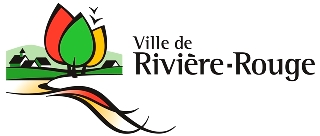 Service urbanisme, environnement et développement économique259, rue L’Annonciation Sud, Rivière-Rouge QC J0T 1T0Téléphone : 819 275-3202 - urbanisme@riviere-rouge.ca À L’USAGE DE LA VILLEType de demande                                                                                                                                 N°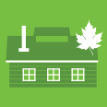               CABANE À SUCRE	 					           Matricule         		                                                        				  reçu leBâtiment agricole dont l’usage prévu vise la production de sirop d’érable à des fins commerciales ou privées. Doit être pourvu d’un système sanitaire, conformément au Règlement sur l’évacuation et le traitement des eaux usées des résidences isolées (Q-2, r. 22). Documents requis pour une cabane à sucre principale privée ou accessoire à une habitation ou à un autre bâtimentDocuments requis pour une cabane à sucre commercialeEmplacement des travauxAdresse : 		   OU	Cadastre :	 	Identification Propriétaire 							Demandeur (si différent du propriétaire seulement)Nom :		  		Nom :			Adresse postale :		Adresse postale :	Ville :				Ville :			Code postal :			Code postal:		Téléphone :			Téléphone:		Téléphone :			Téléphone :		Courriel :			Courriel :		TravauxDate prévue du début des travaux :    Date prévue de la fin des travaux : Valeur des travaux :   (estimation des matériaux et de la main d’œuvre) Autoconstruction               OU EntrepreneurNom de la compagnie:		Téléphone : 		Nom du responsable :		Cellulaire :		Adresse :			Courriel :		Ville :				N° de RBQ :		Code postal :			N° de NEQ : 		Description des travaux / OBLIGATOIREProjet Construction                                                                              Agrandissement      Principale            Accessoire             CommercialeDimensions :     X           OU       Dimensions existantes :    X  Hauteur :                              Dimensions projetées :     X   Le bâtiment sera alimenté en eau ? :  Oui  Non                    L’agrandissement sera alimenté en eau ? :  Oui  NonCaractéristiquesImplantation (distances)Veuillez dessiner sur un plan, le bâtiment à construire ainsi que tous les bâtiments existants (maison et bâtiments accessoires), la fosse septique, le champ d’épuration, le puits, les cours d’eau/ruisseaux, lac, milieu humide. De plus, veuillez nous indiquer, sur le plan, les distances entre le bâtiment à construire et la ligne de lot avant, les lignes latérales droite et gauche, la ligne arrière et de tous les éléments mentionnés plus haut.L’implantation peut être dessinée sur le plan accompagnant votre certificat de localisation. À défaut de posséder un tel plan veuillez utiliser le quadrillé suivant.À L’USAGE DE LA VILLE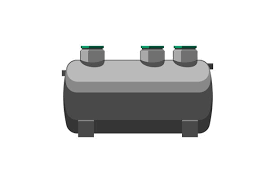                        	Section 2                       	Type de demande 		INSTALLATION SEPTIQUEExigé pour une cabane à sucre principale ou commerciale et pour une cabane à sucre accessoire à plus de 200 mètres du bâtiment principalToute nouvelle installation septique doit être réalisée conformément au Règlement sur l’évacuation et le traitement des eaux usées des résidences isolées (Q-2, r. 22).Documents à fournir avec la demande					                                                                                      Nom du professionnel (étude de caractérisation) : Nombre de chambre à coucher de la propriété    : Description des travaux  Autoconstruction               OU EntrepreneurNom de la compagnie:		Téléphone : 		Nom du responsable :		Cellulaire :		Adresse :			Télécopieur :		Ville :				N° de RBQ :		Code postal :			N° de NEQ : 		Courriel:		TravauxDate prévue du début des travaux :    Date prévue de la fin des travaux : Valeur des travaux :   (estimation des matériaux et de la main d’œuvre)Veuillez prendre note que le fait de compléter la présente demande ne vous autorise pas à débuter les travaux. Vous devez attendre l’émission du permis ou certificat avant d’entreprendre quelque travail que ce soit. Considérant que la Ville de Rivière-Rouge ne procèdera à l’étude de la demande que lorsqu’elle aura TOUS les documents requis en sa possession, vous devez fournir les documents nécessaires ci-haut mentionnés le plus tôt possible afin d’éviter tout délai dans la réalisation de vos travaux.Le permis ou le certificat d’autorisation demandé est émis dans un délai qui varie généralement de 3 à 4 semaines suivant la réception de la demande, incluant tous les plans et documents requis. En période d’achalandage, ce délai peut être supérieur. Si la demande est associée à une demande de dérogation mineure ou de PIIA, ce délai est généralement de 8 à 12 semaines.Merci de votre collaboration!Signature du demandeur :      Date :  Je désire recevoir et signer mon permis par courriel. Je désire être avisé par téléphone et passer au bureau pour signer et récupérer mon permis.AnnexeExemple : Plan détaillé et à l’échelle de la cabane à sucre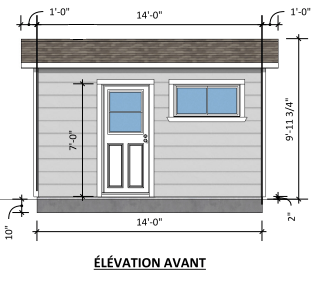 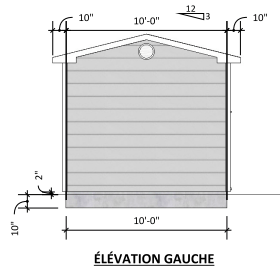 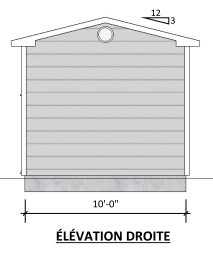 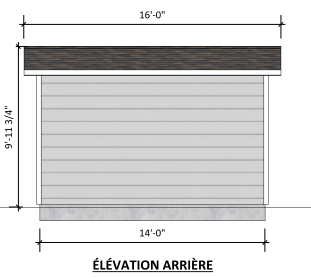 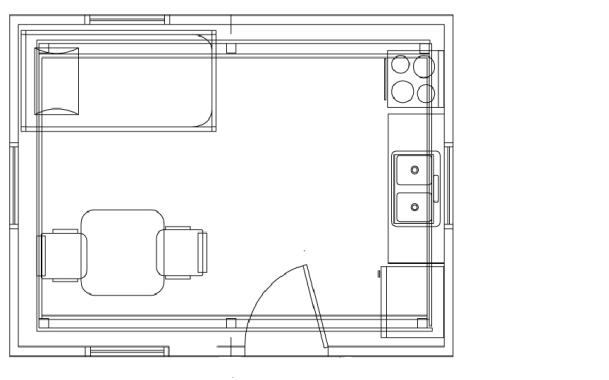 ☐ Principal : s’il n’y a aucun autre bâtiment sur le terrain concerné ou à titre commerciale.☐ Accessoire : s’il y a une habitation ou un autre bâtiment déjà présent sur le terrain concerné.     Précisez :  Plan à l’échelle de la cabane à sucre montrant les 4 faces et l’aménagement intérieur. (Dimensions, largeur, profondeur, hauteur, portes, fenêtres, etc.). Voir exemple en annexe.Certificat d’implantation illustrant la localisation du bâtiment projeté et ceux existants.☐ Le paiement de la demande :  Principal (200.00 $) ou (100.00 $ + 1.25 du m2 par plancher) pour un agrandissement.Accessoire (100.00 $) ou (50.00 $) pour un agrandissement.  Procuration écrite du propriétaire, si le demandeur n’est pas le propriétaire.Demande de permis d’installation septique avec plans préparés par un professionnel en la matière, si applicable.Plans préparés par un technologue, un architecte ou un ingénieur, signés et scellés. (Plans à l’échelle 1 : 50 montrant en plan et en élévation, les dimensions et l’aménagements de chaque accès et étage, coupe de murs, toit, etc.).Certificat d’implantation préparé par un professionnel.Pour une cabane à sucre à des fins commerciales, un inventaire forestier préparé par un professionnel (technologue et/ou ingénieur) démontrant que le peuplement forestier où est projetée la cabane à sucre est propice à une telle installation.Le paiement de la demande : 200.00$ pour une construction ou 100.00$ pour un agrandissement + 1.25 $ du m2 par plancher.Procuration écrite du propriétaire, si le demandeur n’est pas le propriétaire.Demande de permis d’installation septique avec plans préparés par un professionnel en la matière.Type de fondation : Béton coulé       Dalle sur le sol       Autre, précisez :  Finition intérieure :Finition extérieure :Couleur de la finition extérieure:Type de toiture :Plate    Standard (2 versants)    Grange     Autre, précisez : Finition de la toiture :Bardeaux d’asphalte   Tôle prépeinte en usine   Autre, précisez :  Structure des murs :2’’X4’’  2’’X6’’   Autres, précisez : Superficie de l’évaporateur : Ligne arrièreLigne arrièreLigne arrièreLigne arrièreLigne arrièreLigne arrièreLigne arrièreLigne arrièreLigne arrièreLigne arrièreLigne arrièreLigne arrièreLigne arrièreLigne arrièreLigne arrièreLigne arrièreLigne arrièreLigne arrièreLigne arrièreLigne arrièreLigne arrièreLigne arrièreLigne arrièreLigne arrièreLigne arrièreLigne arrièreLigne arrièreLigne arrièreLigne arrièreLigne arrièreLigne arrièreLigne arrièreLigne arrièreLigne arrièreLigne arrièreLigne arrièreLigne arrièreLigne arrièreLigne latérale gaucheLigne latérale droiteLigne latérale gaucheLigne latérale droiteLigne latérale gaucheLigne latérale droiteLigne latérale gaucheLigne latérale droiteLigne latérale gaucheLigne latérale droiteLigne latérale gaucheLigne latérale droiteLigne latérale gaucheLigne latérale droiteLigne latérale gaucheLigne latérale droiteLigne latérale gaucheLigne latérale droiteLigne latérale gaucheLigne latérale droiteLigne latérale gaucheLigne latérale droiteLigne latérale gaucheLigne latérale droiteLigne latérale gaucheLigne latérale droite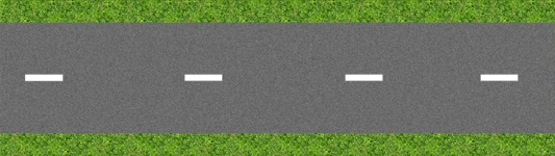 Ligne avant (rue)Ligne avant (rue)Ligne avant (rue)Ligne avant (rue)Ligne avant (rue)Ligne avant (rue)Ligne avant (rue)Ligne avant (rue)Ligne avant (rue)Ligne avant (rue)Ligne avant (rue)Ligne avant (rue)Ligne avant (rue)Ligne avant (rue)Ligne avant (rue)Ligne avant (rue)Ligne avant (rue)Ligne avant (rue)Ligne avant (rue)Ligne avant (rue)Ligne avant (rue)Ligne avant (rue)Ligne avant (rue)Ligne avant (rue)Ligne avant (rue)Ligne avant (rue)Ligne avant (rue)Ligne avant (rue)Ligne avant (rue)Ligne avant (rue)Ligne avant (rue)Ligne avant (rue)Ligne avant (rue)Ligne avant (rue)Ligne avant (rue)Ligne avant (rue)Ligne avant (rue)Ligne avant (rue)Étude de caractérisation réalisée par un professionnelLe paiement de la demande (100,00$)Procuration écrite du propriétaire, si le demandeur n’est pas le propriétaire